Ворон унес кусок мяса и уселся на дереве. Лисица увидела, и захотелось ей получить это мясо. Стала она перед вороном и принялась его расхваливать: уж и велик он, и красив, и мог бы получше других стать царем над птицами, да и стал бы, конечно, будь у него еще и голос.Ворону и захотелось показать ей, что есть у него голос; выпустил он мясо и закаркал громким голосом.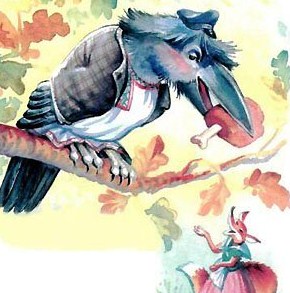 А лисица подбежала, ухватила мясо и говорит:«Эх, ворон, кабы у тебя еще и ум был в голове, — ничего бы тебе больше не требовалось, чтоб царствовать».Басня уместна против человека неразумного.